2008/09.Opća gimnazija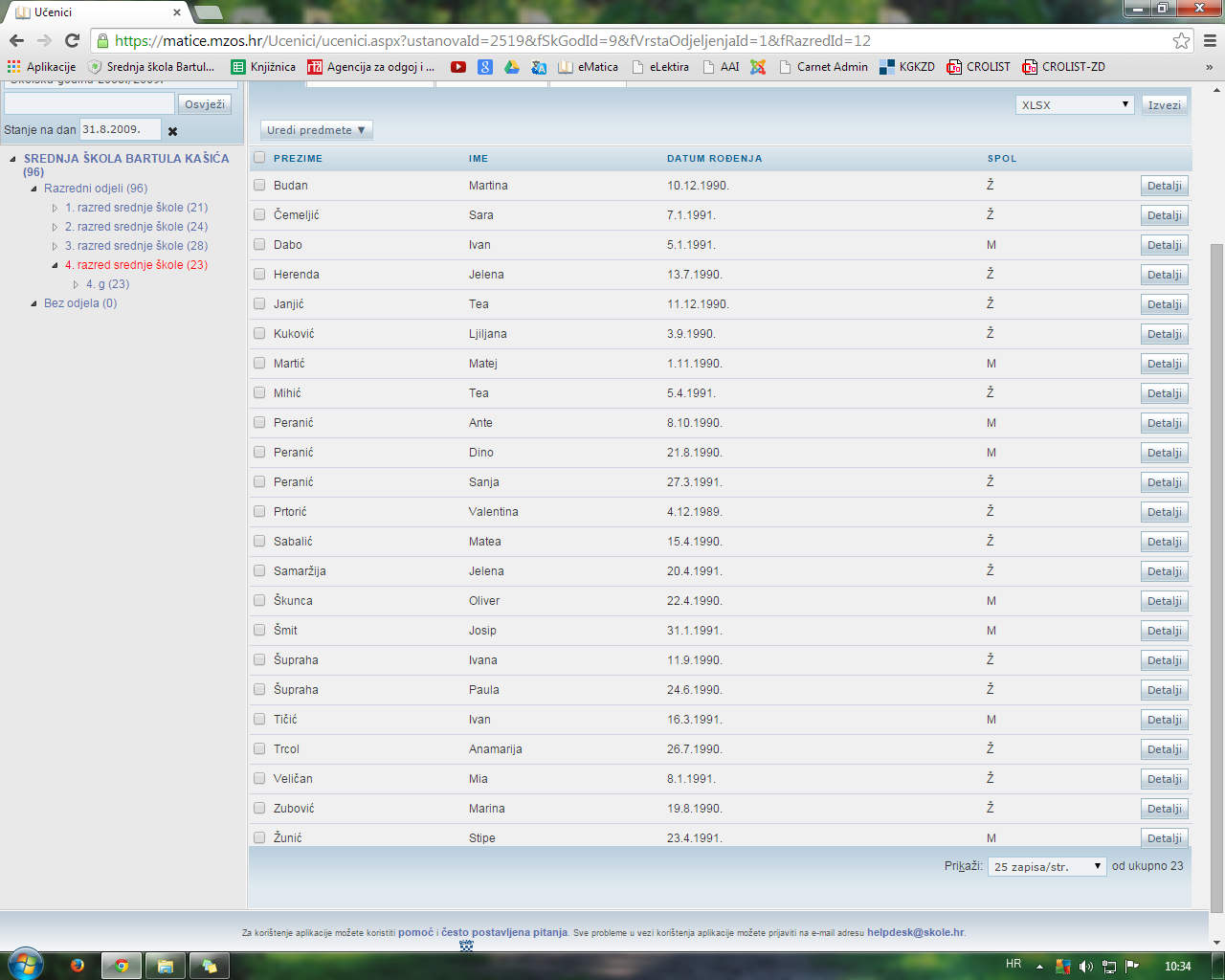 Kuhar: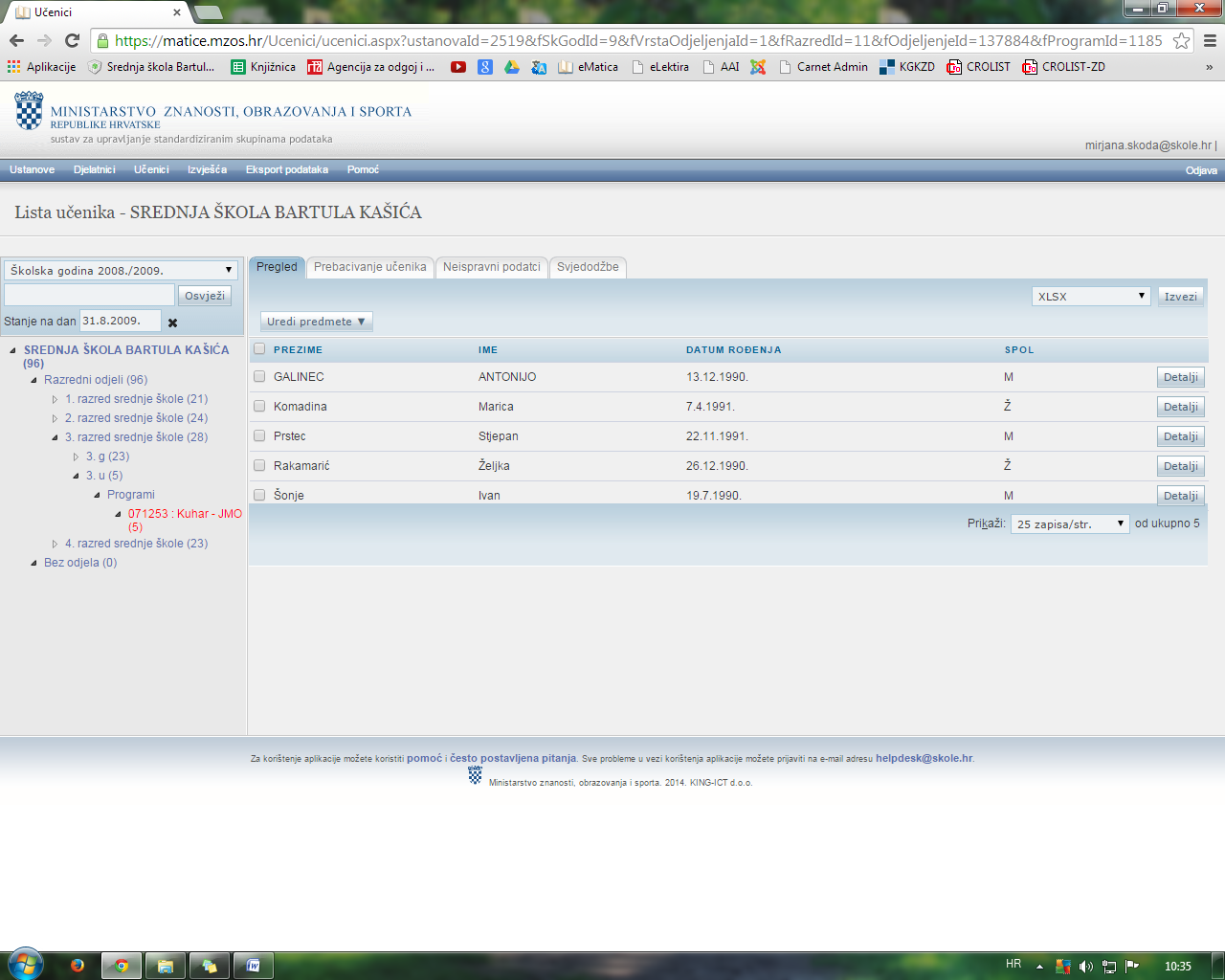 